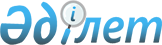 О внесении изменений и дополнений в Закон Республики Казахстан "О республиканском бюджете на 1999 год"Закон Республики Казахстан от 28 июня  1999 года № 406

      Статья 1.  Внести в Закон Республики Казахстан от 16 декабря 1998 года Z980318_  "О республиканском бюджете на 1999 год" (опубликованный в газетах " Егемен Казакстан" и "Казахстанская правда" 19 декабря 1998 года; Закон Республики Казахстан от 1 апреля 1999 года Z990359_  "О внесении изменений и дополнений в закон Республики Казахстан "О республиканском бюджете на 1999 год", опубликованный в газетах "Егемен Казакстан" 2 апреля 1999 года и " Казахстанская правда" 1 апреля 1999 года) следующие изменения и дополнения: 

      1) в части первой статьи 1: 

      цифры "247 548 663" заменить цифрами "245 289 425"; 

      цифры "40 701 056" заменить цифрами "39 651 699"; 

      цифры "1 658 113" заменить цифрами "2 033 332"; 

      цифры "338 160 727" заменить цифрами "325 687 514"; 

      цифры "18 795 926" заменить цифрами "28 335 763"; 

      2) абзац третий статьи 3-1 исключить; 

      3) в статье 29: 

      цифры "2 400 000" заменить цифрами "1 700 000"; 

      цифры "1 000 000" заменить цифрами "600 000"; 

      4) статью 30 изложить в следующей редакции: 

      "Статья 30. Установить на 31 декабря 1999 года лимит правительственного долга, деноминированный в иностранных валютах в сумме эквивалентной 2 950 017 тыс.долл. США и деноминированный в национальной валюте в сумме 110 907 437 тыс.тенге"; 

      5) в статье 31 слова "в размере 46 150 000 тыс.тенге" заменить словами "в сумме эквивалентной 500 000 тыс.долл.США"; 

      6) приложение к Закону Республики Казахстан "О республиканском бюджете на 1999 год" изложить в новой редакции (прилагается). 

      Статья 2.  Настоящий Закон вводится в действие со дня его опубликования. 

      Президент 

      Республики Казахстан 

Приложение                  

к Закону Республики Казахстан        

"О республиканском бюджете на 1999 год"   

от 28 июня 1999 года № 406-I         

            Республиканский бюджет Республики Казахстан на 1999 год __________________________________________________________________________     Категория   Класс     Подкласс                   Наименование                        Сумма       Специфика    ___________________________________________________________________________  1                            2                                        3 ___________________________________________________________________________                   І. Доходы                                    245 289 425  1               Налоговые поступления                         163 404 295      1           Подоходный налог на доходы                     18 614 832          1       Подоходный налог с юридических лиц             17 665 186              1   Подоходный налог с юридических лиц-резидентов  13 666 957              2   Подоходный налог с юридических                  лиц-нерезидентов                               1 341 651               3  Подоходный налог с юридических лиц-резидентов,                  удерживаемый у источника выплаты                  707 196              4   Подоходный налог с юридических лиц-нерезидентов,                  удерживаемый у источника выплаты                1 949 382          2       Подоходный налог с физических лиц                 949 646              1   Подоходный налог с физических лиц, удерживаемый                  у источника выплаты                               923 646              2   Подоходный налог с физических лиц, занимающихся                  предпринимательской деятельностью                  26 000      3           Социальный налог                                1 451 500          1       Социальный налог                                1 451 500      4           Налоги на собственность                           740 945          1       Налоги на имущество                               270 364              1   Налог на имущество юридических лиц                243 110              2   Налог на имущество физических лиц                  27 254           2      Сбор за регистрацию эмиссии ценных бумаг          228 750             1    Сбор за регистрацию эмиссии ценных бумаг          228 750          3       Земельный налог                                   150 980              1   Земельный налог на земли сельскохозяйственного                   значения                                             780              2   Земельный налог на земли населенных пунктов        70 852              3   Земельный налог на земли промышленности, связи,                  транспорта и иного несельскохозяйственного                  назначения                                         79 348         4        Налог на транспортные средства                     90 851              1   Налог на транспортные средства с юридических лиц   37 152              2   Налог на транспортные средства с физических лиц    53 699      5           Внутренние налоги на товары, работы и услуги  122 289 748          1       Налог на добавленную стоимость                 84 748 674              1   Налог на добавленную стоимость на товары                  внутреннего производства, работы и услуги       55 765 974              2   Налог на добавленную стоимость на товары,                  ввозимые на территорию Республики Казахстан     28 982 700          2       Акцизы                                          23 700 129              1   Все виды спирта                                  1 137 720              2   Водка                                            2 525 186               3   Ликероводочные изделия                             841 401              4   Вина                                               119 389              5   Коньяки                                              3 800              6   Шампанские вина                                     45 466              7   Пиво                                               209 928              8   Крепленые напитки, крепленые соки и бальзамы       136 194              9   Осетровая и лососевая рыбы, икра осетровых и                                лососевых рыб, деликатесы, приготовленные из                  осетровых и лососевых рыб и икры                   67 809              10  Табачные изделия                                1 574 400              16  Импортируемые товары                            2 959 400              17  Ювелирные изделия из золота, платины или                                    серебра                                             4 026              18  Виноматериалы                                      24 627              19  Бензин (за исключением авиационного)            9 605 942              20  Дизельное топливо                               1 734 676              21  Огнестрельное и газовое оружие (кроме                  приобретаемого для нужд органов государственной                  власти)                                             1 148              23  Игорный бизнес                                      3 100              28  Электроэнергия                                  1 346 397              29  Сырая нефть, включая газовый конденсат          1 359 520          3       Поступления за использование природных                  и других ресурсов                               8 730 688              3   Плата за воду                                       2 238              5   Бонусы                                            699 950              6   Роялти                                          6 686 000              8   Доля Республики Казахстан по разделу                  продукции по заключенным контрактам               566 000              9   Плата за использование радиочастного ресурса                  Республики Казахстан                              776 500          4       Сборы за ведение предпринимательской и                  профессиональной деятельности                   5 110 257              1   Сбор за регистрацию физических лиц,                  занимающихся предпринимательской деятельностью      3 400                2   Лицензионный сбор за право занятия отдельными                  видами деятельности                                66 050              3   Сбор за государственную регистрацию                      юридических лиц                                     9 250              4   Сбор с аукционных продаж                              190              5   Сбор за право реализации товаров на рынках         35 900              6   Сбор за проезд автотранспортных средств                  по территории Республики Казахстан                950 580              8   Сбор за покупку физическими лицами наличной                  иностранной валюты                              4 044 887      6           Налоги на международную торговлю и внешние                  операции                                       10 307 270          1       Таможенные платежи                              6 890 458              1   Импортные таможенные пошлины                    6 890 458          2       Прочие налоги на международную торговлю и                  операции                                        3 416 812              1   Поступления от осуществления таможенного                  контроля и таможенных процедур                  3 416 812      7           Прочие налоги                                  10 000 000          1       Прочие налоги                                  10 000 000              1   Поступление задолженности                      10 000 000   2              Неналоговые поступления                        21 554 597       1           Доходы от предпринимательской деятельности                  и собственности                                 2 782 966          1       Фактическая прибыль ведомственных предприятий                  от реализации товаров и услуг с прибылью           17 793              1   Доля прибыли государственных предприятий           17 793          2       Неналоговые поступления от юридических лиц и                  финансовых учреждений                           2 765 173              1   Поступления от дохода Национального Банка                  Республики Казахстан                              100 000              2   Вознаграждения (интересы), полученные по                  депозитам Правительства Республики Казахстан      659 000              3   Поступление дивидендов на пакеты акций,                  являющихся государственной собственностью       1 195 550              5   Поступления от реализации конфискованного,                  бесхозяйного имущества, имущества, перешедшего                  по праву наследования к государству, кладов и                  находок                                            89 055              6   Вознаграждения (интересы), полученные за                  предоставление кредитов внутри республики         430 179              7   Вознаграждения (интересы), полученные за                        предоставление государственных кредитов                  правительствам иностранных государств             195 777              8   Поступления от аренды земельных участков           62 760              11  Плата за предоставление в пользование                  информации о недрах                                24 915              12  Поступления от продажи имущества, принадлежащего                    государственным учреждениям                         7 937      2           Административные сборы и платежи, доходы от                  некоммерческих и сопутствующих продаж           4 448 985          1       Административные сборы                          3 321 082              4    Плата за государственную регистрацию прав на                  недвижимое имущество и сделок с ним                10 850              7   Плата за выдачу паспортов и удостоверений                  личности граждан Республики Казахстан             827 850              8   Поступления от реализации услуг, предоставляемых                  государственными учреждениями                     594 190              11  Плата за регистрацию оружия                           215              12  Платежи за загрязнение окружающей среды         1 887 777              19  Прочие административные сборы                         200          2       Пошлины                                            60 598              1   Государственная пошлина                            60 598          3       Прочие платежи и доходы от некоммерческих и                  сопутствующих продаж                            1 067 305              1   Поступления от аренды имущества государственной                  собственности                                       6 937              2   Поступления от консульских сборов               1 060 368      3           Поступления по штрафам и санкциям                 324 936          1       Поступления по штрафам и санкциям                 324 936              1   Административные штрафы и санкции, взимаемые                  государственными учреждениями                      38 238              3   Поступление суммы дохода, полученного от                  реализации продукции, работ и услуг, не                  соответствующих требованиям стандартов и правил                  сертификации                                          550              5   Поступление сумм штрафов за вывоз продукции                  без лицензии                                          500              9   Прочие санкции и штрафы                            75 895              10  Штрафы за нарушения природоохранного                  законодательства                                  209 753      5           Прочие неналоговые поступления                 13 997 710          1       Прочие неналоговые поступления                 13 997 710              9   Прочие неналоговые поступления                 13 997 710  3               Доходы от операций с капиталом                 60 330 533      1           Продажа основного капитала                     58 111 535          1       Продажа основного капитала                     58 111 535              4   Поступления от приватизации государственной                  собственности                                  58 111 535      2           Продажа товаров из государственных запасов      2 218 998          1       Продажа товаров из государственных запасов      2 218 998              1   Поступления от погашения задолженности за                  полученные товары из государственных резервов                  и реализации зерна из государственных запасов   2 218 998                      ІІ. Полученные официальные трансферты (гранты)  39 651 699  4                Полученные официальные трансферты (гранты)    39 651 699      1            Трансферты из нижестоящих органов                   государственного управления                   37 904 949          2        Бюджетные изъятия                             37 904 949              4    Бюджетное изъятие из бюджета Актюбинской                   области                                        1 645 768              6    Бюджетное изъятие из бюджета Атырауской                    области                                        6 765 916              10   Бюджетное изъятие из бюджета Карагандинской                   области                                        4 384 315              12   Бюджетное изъятие из бюджета Костанайской                   области                                          362 519              13   Бюджетное изъятие из бюджета Мангистауской                   области                                        4 844 265              14   Бюджетное изъятие из бюджета Павлодарской                   области                                        3 740 322              17   Бюджетное изъятие из бюджета города Алматы    16 161 844      9            Из прочих источников                           1 746 750          9        Прочие трансферты                              1 746 750              1    Текущие                                        1 746 750                                  ІІІ. Погашение                       2 033 332  5                Погашение кредитов, выданных из бюджета        2 033 332      1            Погашение ранее выданных кредитов                911 234          2        Погашение организациями, исключая банки и                   организации, осуществляющие отдельные виды                   банковских операций                               153 000              4    Возврат просроченной задолженности по                   централизованным директивным кредитам,                   переданной в Фонд финансовой поддержки                   сельского хозяйства                                25 000              6    Возврат средств по кредитам на проведение                   лизинговых операций                               128 000          4        Погашение банками и организациями,                   осуществляющими отдельные виды банковских                   операций                                          758 234              1    Погашение банками и организациями,                   осуществляющими отдельные виды банковских                   операций                                          568 634              2    Погашение по программе софинансирования                   сельскохозяйственных проектов                     150 000              3    Погашение по программе жилищного строительства                   и приобретения жилья                               39 600      2            Погашение требований по оплаченным                   правительственным гарантиям                     1 122 098          2        Погашение организациями, исключая банки и                   организации, осуществляющие отдельные виды                   банковских операций                             1 122 098              1    Погашение по займам, имеющим государственные                   гарантии Правительства Республики Казахстан     1 122 098      _____________________________________________________________________________ Функциональная  группа                                               Сумма      Гос. учреждения          Программа _____________________________________________________________________________      1                             2                                   3 ____________________________________________________________________________                              IV. Расходы                        325 687 514  1               Государственные услуги общего характера         23 581 609       101        Администрация Президента Республики Казахстан      412 894              1   Административные расходы на республиканском                  уровне                                             372 272              30  Прогнозно-аналитическое обеспечение                  стратегических аспектов внутренней и внешней                  политики государства                                20 622              31  Изготовление государственных наград и                  документов к ним                                    20 000        102       Хозяйственное управление Парламента Республики                  Казахстан                                          789 555              1   Административные расходы на республиканском                  уровне                                             789 555        104       Канцелярия Премьер-Министра Республики                  Казахстан                                          218 894              1   Административные расходы на республиканском                  уровне                                             218 894        204       Министерство иностранных дел Республики                  Казахстан                                        3 088 773              1   Административные расходы на республиканском                  уровне                                           2 047 742              30  Обеспечение политических, торгово-экономических                  интересов страны                                   208 205              31  Участие в международных организациях               400 164              32  Межгосударственная комплексная медико-социальная                  программа воинов-интернационалистов                  2 300              33  Межгосударственная радионавигационная программа      1 452              34  Мемориальный комплекс "Брестская крепость-герой"     3 690              35  Консульские услуги по оформлению документов          6 000              36  Приобретение недвижимости для загранучреждений                  МИДа за рубежом                                    419 220        206       Министерство науки и высшего образования                  Республики Казахстан                             2 219 249              1   Административные расходы на республиканском                  уровне                                              66 464              31  Фундаментальные и прикладные научно-                  технические программы                            2 036 492              32  Обеспечение доступности научно-технической                  информации                                          94 398              33  Хранение научно-исторических ценностей на                  республиканском уровне                               1 895              34  Аттестация научных кадров                           20 000        208       Министерство обороны Республики Казахстан           34 600              30  Прикладные научные исследования и                  опытно-конструкторские работы оборонного характера  34 600        212       Министерство сельского хозяйства Республики                  Казахстан                                           33 500              30  Прикладные научные исследования в области                  сельского, водного (разработка водного                  кадастра) и лесного хозяйства и охраны                  окружающей среды                                    33 500        215       Министерство транспорта, коммуникаций и туризма                  Республики Казахстан                                 3 200              41  Прикладные научные исследования в области                  транспорта и коммуникаций                            3 200        217       Министерство финансов Республики Казахстан       5 899 593              1   Административные расходы на республиканском                  уровне                                           2 579 905              3   Информационно-вычислительное обслуживание          120 000              30  Проведение переписи государственных служащих         6 732              32  Ведение реестра государственной собственности       57 600              33  Хранение драгоценных металлов                          985              35  Оплата банковских услуг, за пользование                  клиринговой связью, электронной почтой,                  внутризоновыми каналами связи                      895 000              36  Оплата услуг консультантов по приватизации                  государственной собственности и связанных с                  ней споров                                         300 000              37  Обеспечение финансовых органов нормативными                  правовыми актами                                    14 558              38  Модернизация Казначейства                        1 339 175              39  Создание автоматизированной базы данных о                  государственных финансах                               893              40  Автоматизация процесса формирования                  государственного бюджета                             1 330              48  Развитие финансового сектора и сектора                  предприятий                                        117 615              49  Техническая поддержка государственных органов      465 800        218       Министерство природных ресурсов и охраны                  окружающей среды Республики Казахстан               32 771              30  Прикладные научные исследования в области охраны                  окружающей среды и геологии использования недр      32 771        219       Министерство государственных доходов                  Республики Казахстан                             5 733 273              1   Административные расходы на республиканском                  уровне                                           4 902 581              30  Проведение процедур реорганизации и банкротства     25 000              31  Печатание акцизных марок                           435 500              32  Развитие финансового сектора                       349 350              33  Обеспечение фискальных органов нормативными                  правовыми актами                                    20 842        224       Министерство здравоохранения, образования и                  спорта Республики Казахстан                        207 432              1   Административные расходы на республиканском                  уровне                                              81 267              30  Прикладные научные исследования в области                  образования и здравоохранения                      126 165        230       Министерство культуры, информации и общественного                  согласия Республики Казахстан                        2 544              40  Прикладные научные исследования в области                  культуры                                             2 544        232       Министерство энергетики, индустрии и торговли                  Республики Казахстан                                48 955              30  Прикладные научные исследования в области                  энергетики, индустрии, строительства,                  стандартизации, сертификации, метрологии и                  систем качества                                      6 744              40  Научные исследования в области микрографии          42 211        308       Агентство Республики Казахстан по чрезвычайным                  ситуациям                                            2 456              30  Прикладные научные исследования в области                  чрезвычайных ситуаций природного и техногенного                  характера                                            2 456        311       Агентство Республики Казахстан по инвестициям       41 872              1   Административные расходы на республиканском                  уровне                                              25 872              30  Проведение рекламно-информационной работы по                  привлечению инвестиций                              16 000        406       Счетный комитет по контролю за исполнением                  республиканского бюджета                            24 945             1    Административные расходы на республиканском                  уровне                                              24 945        603       Агентство Республики Казахстан по экономическому                  планированию                                        23 140              1   Административные расходы на республиканском                  уровне                                              23 140        604       Агентство по стратегическому планированию и                  реформам Республики Казахстан                       30 582              1   Административные расходы на республиканском                  уровне                                              30 292              30  Прикладные научные исследования в области                  экономики и государственного управления                290        606       Агентство Республики Казахстан по статистике       904 412              1   Административные расходы на республиканском                  уровне                                             162 797              3   Информационно-вычислительное обслуживание           12 195              30  Проведение переписи населения                      317 457              31  Создание информационно-статистических баз данных                  о социально-экономическом положении республики     409 123              32  Прикладные научные исследования в области                  информационной системы                               2 841        608       Агентство Республики Казахстан по делам                  государственной службы                              27 956              1   Административные расходы на республиканском                  уровне                                              27 956        610       Агентство Республики Казахстан по государственным                  закупкам                                             9 560              1   Административные расходы на республиканском                  уровне                                               9 560        637       Конституционный Совет Республики Казахстан          31 071              1   Административные расходы на республиканском уровне  31 071        647       Национальный научно-технический центр               75 275              30  Фундаментальные научные исследования в области                  информационной и национальной безопасности          75 275        660       Национальная комиссия Республики Казахстан по                  ценным бумагам                                      20 108              1   Административные расходы на республиканском уровне  20 108        690       Центральная избирательная комиссия Республики                  Казахстан                                        1 000 829              1   Административные расходы на республиканском уровне  31 847              30  Проведение выборов                                 968 982        694       Управление делами Президента Республики                  Казахстан                                        2 664 171              1   Административные расходы на республиканском уровне  59 408              30  Программа государственных проектов по                  первоочередным объектам                          1 524 763              33  Приобретение административного комплекса         1 080 000  2               Оборона                                         14 810 862        208       Министерство обороны Республики Казахстан       13 671 379              1   Административные расходы на республиканском                  уровне                                           1 236 791              5   Содержание воинских частей                       8 041 668              31  Международное сотрудничество в области обороны     100 000              32  Обеспечение деятельности воинских частей         3 221 428              35  Обеспечение деятельности воинских частей сил                  охраны государственной границы                   1 071 492        308       Агентство Республики Казахстан по чрезвычайным                  ситуациям                                          827 344              1   Административные расходы на республиканском                  уровне                                             343 755              3   Информационно-вычислительное обслуживание           13 172              31  Ликвидация чрезвычайных ситуаций природного                  и техногенного характера                           201 938              32  Эксплуатация и развитие объектов селезащиты        268 479        678       Республиканская гвардия Республики Казахстан       312 139              1   Административные расходы на республиканском                  уровне                                              25 609              5   Содержание воинских частей                         286 530  3               Общественный порядок и безопасность             25 485 457        201       Министерство внутренних дел Республики                  Казахстан                                       14 618 945              1   Административные расходы на республиканском                  уровне                                           5 406 638              4   Оплата труда адвокатов на следствии                 15 000              21  Охрана общественного порядка и обеспечение                  общественной безопасности на республиканском                  уровне                                           1 931 486              31  Содержание осужденных и следственно-арестованных                  лиц                                              5 750 000              32  Программа по борьбе с наркотизмом                    4 600              34  Государственный проект 3                           911 221              35  Изготовление паспортов и удостоверений личности                  граждан Республики Казахстан                       250 000              36  Укрепление материально-технической базы            350 000       221       Министерство юстиции Республики Казахстан         3 342 901              1   Административные расходы на республиканском                  уровне                                             254 496               31  Отправление правосудия                           2 008 210              32  Проведение судебных экспертиз                      149 400              33  Оказание юридических услуг населению по                  регистрации актов гражданского состояния           147 184              34  Обеспечение правовой информацией                    19 736              36  Защита интересов государства в судах                 5 000              37  Оплата труда адвокатов за участие в суде            20 000              38  Поддержка единой республиканской системы                  регистрации недвижимого имущества                  529 265              39  Поддержка правовой реформы                         209 610        410       Комитет национальной безопасности Республики                  Казахстан                                        5 114 251              1   Административные расходы на республиканском                  уровне                                           3 168 882              4   Оплата труда адвокатов на следствии                  5 000              30  Обеспечение правительственной связью                  государственных органов                             660 300              31  Борьба с терроризмом                                112 392              34  Государственный проект 2                          1 167 677        501       Верховный суд Республики Казахстан                 415 521              1   Административные расходы на республиканском                  уровне                                             415 521        502       Генеральная Прокуратура Республики Казахстан     1 483 267              1   Административные расходы на республиканском                  уровне                                           1 255 572              30  Ведение криминального и оперативного учетов        227 695        609       Государственная  комиссия Республики Казахстан                  по борьбе с коррупцией                              35 000              1   Административные расходы на республиканском уровне  35 000        680       Служба охраны Президента Республики Казахстан      475 572              1   Административные расходы на республиканском                  уровне                                             475 572  4               Образование                                     13 871 506          104     Канцелярия Премьер-Министра Республики Казахстан       276              10  Переподготовка кадров на республиканском уровне        276          201     Министерство внутренних дел Республики Казахстан   629 424              7   Подготовка кадров в средних специальных учебных                  заведениях на республиканском уровне               270 410              9   Подготовка кадров в высших учебных заведениях                  на республиканском уровне                          340 315              10  Переподготовка кадров на республиканском уровне     18 699      204         Министерство иностранных дел Республики Казахстан   20 748              10  Переподготовка кадров на республиканском уровне     20 748      206         Министерство науки и высшего образования                  Республики Казахстан                             6 923 114              9   Подготовка кадров в высших учебных заведениях                  на республиканском уровне                        6 923 114       208         Министерство обороны Республики Казахстан          969 477              7   Подготовка кадров в средних специальных учебных                      заведениях на республиканском уровне               309 752              9   Подготовка кадров в высших учебных заведениях на   659 725                  республиканском уровне      212         Министерство сельского хозяйства Республики            387                  Казахстан              10  Переподготовка кадров на республиканском уровне        387      213         Министерство труда и социальной защиты               1 829                  населения Республики Казахстан              10  Переподготовка кадров на республиканском уровне      1 829      215         Министерство транспорта, коммуникаций и туризма    210 999                  Республики Казахстан              30  Субсидирование общеобразовательного обучения на                    республиканском уровне                             210 999      217         Министерство финансов Республики Казахстан             286              10  Переподготовка кадров на республиканском уровне        286      219         Министерство государственных доходов                   199                  Республики Казахстан              10  Переподготовка кадров на республиканском уровне        199      221         Министерство юстиции Республики Казахстан              796              10  Переподготовка кадров на республиканском уровне        796      224         Министерство здравоохранения, образования и                                 спорта Республики Казахстан                      4 764 827              7   Подготовка кадров в средних специальных учебных                     заведениях на республиканском уровне               319 832              9   Подготовка кадров в высших учебных заведениях на                  республиканском уровне                             864 600              10  Переподготовка кадров на республиканском уровне     94 851              31  Государственная поддержка одаренных детей          381 985              33  Государственная поддержка школьных экспериментов    59 220              34  Проведение школьных олимпиад                        31 925              35  Разработка учебно-методических пособий              32 051              49  Обеспечение непрерывного обучения в области                  музыкального искусства                             300 000              61  Обеспечение учебниками учащихся                                   общеобразовательных учреждений                   1 349 246              62  Информатизация системы среднего образования на                    республиканском уровне                           1 331 118      308         Агентство Республики Казахстан по чрезвычайным      43 994                  ситуациям              9   Подготовка кадров в высших учебных заведениях на                     республиканском уровне                              41 924              10  Переподготовка кадров на республиканском уровне      2 070      410         Комитет национальной безопасности Республики       270 953                  Казахстан              9   Подготовка кадров в высших учебных заведениях на   258 153                  республиканском уровне              32  Подготовка кадров в высших учебных заведениях на    12 800                  республиканском уровне в рамках государственного                  заказа      606         Агентство Республики Казахстан по статистике         1 939              10  Переподготовка кадров на республиканском уровне      1 939      608         Агентство Республики Казахстан по делам                  государственной службы                              32 258              10  Переподготовка кадров на республиканском уровне     32 258  5               Здравоохранение                                  8 938 759      201         Министерство внутренних дел Республики                  Казахстан                                           87 375              12  Лечение военнослужащих, сотрудников                                        правоохранительных органов и членов их семей        87 375     208          Министерство обороны Республики Казахстан          300 000              12  Лечение военнослужащих, сотрудников                                        правоохранительных органов и членов их семей       300 000     224          Министерство здравоохранения, образования и                                 спорта Республики Казахстан                      8 271 095              13  Профилактика и борьба с опасными инфекциями на                             республиканском уровне                             494 032              36  Оказание специализированной медицинской помощи     374 155              37  Судебно-медицинская экспертиза                     333 925              38  Программа "Туберкулез", выполняемая на                              республиканском уровне                             601 900              39  Программа "Диабет"                                 200 000              40  Программа иммунопрофилактики (вакцины)             183 847              41  Лечение задержанных нарушителей общественного                       порядка и безопасности                             171 036              42  Пропаганда здорового образа жизни населения          7 982              43  Борьба с эпидемиями на республиканском уровне       15 622              45  Оказание медицинской консультативной помощи         11 073              46  Реабилитация детей                                 277 719              47  Производство крови (заменителей) на                                 республиканском уровне                             215 527              48  Хранение специального медицинского резерва           3 368              63  Развитие медицинских учреждений в г.Астане       2 624 783              65  Специализированная медицинская помощь в                           республиканских клиниках и НИИ                   2 041 805              66  Централизованный закуп медицинского                 15 000                  оборудования, услуг и санитарного транспорта              67  Оплата услуг Центра по оплате медицинских услуг    236 567              68  Централизованный закуп вакцин против вирусного     260 358                  гепатита "В" и "А"              69  Завершение строительства республиканского                            детского оздоровительно-реабилитационного                  центра                                              15 721              70  Информационное обеспечение здравоохранения          12 000              71  Реформа в секторе здравоохранения                  174 675      410         Комитет национальной безопасности Республики        26 702                  Казахстан              33  Оказание медицинской помощи работникам              26 702      678         Республиканская гвардия Республики Казахстан         8 000              12  Лечение военнослужащих, сотрудников                                   правоохранительных органов и членов их семей         8 000      694         Управление делами Президента Республики            245 587                  Казахстан              13  Профилактика и борьба с опасными инфекциями на     24 741                  республиканском уровне              31  Оказание медицинской помощи отдельным              220 846                  категориям граждан  6               Социальное обеспечение и социальное помощь     141 314 208       213        Министерство труда и социальной защиты                  населения Республики  Казахстан                141 314 208              1   Административные расходы на республиканском         87 662                   уровне              30  Пенсионные программы                           102 271 404              31  Общие государственные социальные пособия        27 186 045              32  Специальные государственные пособия              9 010 531              33  Единовременные государственные денежные                          компенсации                                        300 000              34  Возмещение ущерба реабилитированным гражданам       10 000              35  Реабилитация инвалидов и ветеранов                  31 648              37  Предоставление медицинских услуг по                                протезированию и обеспечение протезно-                  ортопедическими изделиями                           103 910              38  Социальная адаптация ветеранов войны и труда         5 518              39  Приобретение средств сурдо-тифлотехники для                          общественных организаций инвалидов                  48 639              40  Создание и поддержание информационной базы                          занятости                                           86 113              41  Оплата услуг Государственного центра по выплате                     пенсий и пособий                                   725 269              42  Оказание услуг центральной экспериментальной                         лабораторией слухопротезирования                    31 950              45  Пособие на погребение                            1 278 406              46  Погашение долгов по гарантиям по обязательному                  социальному обеспечению                            137 112  8               Культура, спорт и информационное пространство    3 684 761      101         Администрация Президента Республики Казахстан      27 947              15  Обеспечение сохранности архивного фонда,                            печатных изданий и их специальное использование                  на республиканском уровне                          27 947      224         Министерство здравоохранения, образования и                     спорта Республики Казахстан                       659 091              14  Проведение культурных мероприятий с детьми на                        республиканском уровне                             22 149              24  Обеспечение общедоступности информации на                  республиканском уровне                              9 069              53  Государственные премии                                192              55  Спорт высоких достижений                          565 000              57  Проведение спортивных мероприятий на                                 республиканском уровне                             53 800              58  Субсидирование на республиканском уровне                                   организаций по хранению историко-культурных                  ценностей                                           8 881      230         Министерство культуры, информации и общественного                           согласия Республики Казахстан                   2 997 723              1   Административные расходы на республиканском       120 640                  уровне              15  Обеспечение сохранности архивного фонда,                            печатных изданий и их специальное использование                  на республиканском уровне                          29 875              24  Обеспечение общедоступности информации на                  республиканском уровне                            100 443              31  Проведение государственной информационной         270 000                  политики через газеты и журналы на                  республиканском уровне              32  Проведение государственной информационной                                  политики через телерадиовещание  на                  республиканском уровне                           1 412 839              33  Формирование издательских программ по социально-    50 000                  важным видам литературы              34  Проведение государственной политики по поддержке                     казахской диаспоры                                  16 000              35  Проведение молодежной политики                      55 000              36  Проведение информационной политики в рамках         17 777                  делового сотрудничества со странами СНГ              37  Организация конференций, семинаров и совещаний                       по пропаганде стратегии "Казахстан-2030"            10 000              38  Развитие государственного и других языков           99 500              39  Субсидирование на республиканском уровне                  театрально-концертных организаций                  291 000              50  Содержание историко-культурных заповедников и                  музеев                                              35 351              52  Производство национальных фильмов                  100 000              53  Государственные премии                               9 749              54  Проведение зрелищных мероприятий на республиканском                   уровне                                               9 000              56  Увековечение памяти деятелей государства            10 000              58  Субсидирование на республиканском уровне                  организаций по хранению историко-культурных                  ценностей                                          360 550     10              Сельское, водное, лесное, рыбное хозяйство       7 197 368                  и охрана окружающий среды        212       Министерство сельского хозяйства Республики      5 882 411                  Казахстан              1   Административные расходы на республиканском      1 051 102                   уровне              31  Ветеринарное обслуживание на республиканском                         уровне                                               8 633              32  Оценка мелиоративного состояния орошаемых земель    20 847              33  Защита растений                                    676 779              34  Диагностика заболеваний животных                   105 480              35  Противоэпизоотия                                   200 237              36  Разработка земельного кадастра и подготовка        189 767                  технической документации по внесению изменений                  в него                                                         37  Определение сортовых и посевных качеств семенного   36 306                  и посадочного материала              38  Сортоиспытание сельскохозяйственных культур         45 911              39  Субсидирование сельскохозяйственных                200 000                  товаропроизводителей                               40  Эксплуатация водохозяйственных объектов, не                         связанных с подачей воды на хозяйственные                  нужды                                               53 575              41  Эксплуатация межгосударственных                                     водохозяйственных объектов                          30 500              42  Разработка схем комплексного использования охраны                    вод, водохозяйственных балансов                      1 000              43  Обеспечение топографо-геодезической и                                картографической продукцией                         53 423              44  Демаркация государственной границы                  25 000              45  Содержание особо охраняемых природных                             территорий                                         108 827              46  Программа "Леса Казахстана"                        774 731              51  Воспроизводство рыбных запасов (молоди рыб)        102 666              52  Улучшение водоснабжения в Кызылординской                            области                                            607 263              54  Усовершенствование ирригационных и дренажных                        систем                                           1 024 760              55  Управление водными ресурсами и восстановление                       земель                                             186 320              56  Строительство и реконструкция водоводов            201 000              57  Постприватизационная поддержка                                      сельскохозяйственных предприятий                    61 835              58  Инвестиционный проект                              116 450       218        Министерство  природных ресурсов                                  и охраны окружающей среды  Республики Казахстан  1 314 957              1   Административные расходы на республиканском        395 572                   уровне              32  Создание информационной автоматизированной базы      1 540                  данных "Государственные кадастры природных                  ресурсов"              54  Сдерживание экологической угрозы на                                       Миргалимсайском водоотливе                         500 000              56  Организация охраны окружающей среды на                  республиканском уровне                              51 745              57  Участие в строительстве и реконструкции                  природоохранных объектов на республиканском                  уровне                                             366 100  11              Промышленность, строительство и                  3 158 329                  недропользование       206        Министерство науки и высшего образования                                  Республики Казахстан                                88 457              30  Мониторинг сейсмологической информации              88 457       208        Министерство обороны Республики Казахстан          100 000              34  Конверсия оборонной промышленности                 100 000       217        Министерство финансов Республики Казахстан          88 240              53  Погашение задолженности по регрессным искам         88 240       218        Министерство природных ресурсов и охраны                       окружающей среды Республики Казахстан            1 918 556              33  Формирование геологической информации               69 065              34  Ведение мониторинга за состоянием недр и                            недропользования                                     9 000              35  Ведение мониторинга подземных вод и опасных                        экзогенных процессов                                58 400              36  Государственное геологическое изучение           1 771 991              38  Создание и автоматизация информационной базы о                            недрах и недропользователях                         10 100      232         Министерство энергетики, индустрии и торговли                    Республики Казахстан                               963 076              1   Административные расходы на республиканском                                 уровне                                             177 425              32  Закрытие шахт Карагандинского угольного бассейна   407 000              33  Проектно-изыскательские, конструкторские и                          технологические работы на республиканском уровне    30 000              34  Разработка и приобретение международных,                            региональных и национальных стандартов              21 982              35  Поддержка и создание национальной эталонной базы                    единиц физических величин республики               111 669              36  Формирование и хранение государственного резерва   100 000              38  Подготовка экспозиции Республики Казахстан на                        Всемирной выставке "ЭКСПО-2000"                     85 000              39  Мобилизационная подготовка                          30 000  12              Транспорт и связь                                8 275 330         215      Министерство транспорта, коммуникаций и                         туризма Республики Казахстан                     8 275 330              1   Административные расходы на республиканском                          уровне                                             340 576              32  Обеспечение специальной связью                     100 000              33  Обеспечение водных путей в судоходном состоянии и                   содержание шлюзов                                  103 673              34  Эксплуатация дорожной системы на республиканском                  уровне                                           1 600 000              35  Подготовка документов по ведению государственных                      регистров воздушных судов, трасс и аэродромов                  для гражданской авиации                              8 047              36  Строительство и реконструкция автомобильных                      дорог республиканского значения                    753 809              37  Реконструкция аэропорта в г.Астане                 186 320              38  Создание единого учетно-информационного центра      15 000              39  Реконструкция автодороги Алматы-Боровое на                                 участке Гульшад-Акчатау                         3 680 671              40  Реконструкция автодороги Алматы-Караганда-                       Астана-Боровое на участках Алматы-Гульшад и                   Акчатау-Караганда                               1 487 234  13               Прочие                                         24 854 847      217          Министерство финансов Республики Казахстан     23 814 411              31  Выполнение просроченных финансовых                  обязательств бывших бюджетных организаций и                  внебюджетных фондов на республиканском уровне  10 000 000              45  Резерв Правительства Республики Казахстан       1 100 000              54  Заграничные командировки                          100 000              55  Представительские расходы                         108 911              56  Неотложные государственные нужды               12 505 500      218         Министерство природных ресурсов и охраны                           окружающей среды Республики Казахстан             371 954              39  Ведение гидрометеорологического мониторинга       371 954      602         Агентство Республики Казахстан по поддержке                           малого бизнеса                                     19 124              1   Административные расходы на республиканском                          уровне                                              9 124              30  Государственная программа развития и поддержки                  малого бизнеса                                     10 000      605         Агентство по миграции и демографии Республики                             Казахстан                                         534 692              1   Административные расходы на республиканском                         уровне                                             34 692              30  Переселение на историческую родину и социальная                   защита репатриантов (оралманов)                   500 000      607         Агентство Республики Казахстан по регулированию                  естественных монополий и защите конкуренции       114 666              1   Административные расходы на республиканском                         уровне                                            114 666  14              Обслуживание долга                             19 582 500      217         Министерство финансов Республики Казахстан     19 582 500              42  Обслуживание правительственного долга          19 581 505              43  Обслуживание внешних грантов                          995  15              Официальные трансферты                         30 931 979      111         Аким Акмолинской области                        4 031 718              18  Трансферты из республиканского бюджета          4 031 718      113         Аким Алматинской области                        6 047 347              18  Трансферты из республиканского бюджета          6 047 347      115         Аким Восточно-Казахстанской области               282 452              18  Трансферты из республиканского бюджета            282 452      116         Аким Жамбылской области                         2 346 787              18  Трансферты из республиканского бюджета          2 346 787      118         Аким Западно-Казахстанской области                344 089              18  Трансферты из республиканского бюджета            344 089      120         Аким Кызылординской области                     3 252 699              18  Трансферты из республиканского бюджета          3 252 699      124         Аким Павлодарской области                          49 491              18  Трансферты из республиканского бюджета             49 491      125         Аким Северо-Казахстанской области               3 049 683              18  Трансферты из республиканского бюджета          3 049 683      129         Аким Южно-Казахстанской области                 6 175 818              18  Трансферты из республиканского бюджета          6 175 818      130         Аким г. Алматы                                    100 000              18  Трансферты из республиканского бюджета            100 000      131         Аким г. Астаны                                  5 251 895              18  Трансферты из республиканского бюджета          5 251 895                   V. Кредитование                                28 335 763  1            Государственные услуги общего характера             124 000     217       Министерство финансов Республики Казахстан          124 000            84 Приобретение акций в международных организациях     124 000  4            Образование                                         270 000     206       Министерство науки и высшего образования            270 000               Республики Казахстан                                          81 Подготовка кадров в высших учебных заведениях                     внутри страны по государственному               образовательному заказу (кредит)                    200 000            82 Подготовка кадров в высших учебных заведениях                     за рубежом по государственному               образовательному кредиту                             70 000   7           Жилищно-коммунальное хозяйство                      174 675      132      Аким г. Атырау                                      174 675            80 Обеспечение условий для экономического развития               города, водоснабжения и канализационных систем               г. Атырау                                           174 675        9           Топливно-энергетический комплекс                  1 641 945       232     Министерство энергетики, индустрии и торговли                  Республики Казахстан                              1 641 945            80 Поддержка развития нефтяной отрасли                 314 415            82 Реабилитация Узеньского месторождения             1 327 530  10           Сельское, водное, лесное, рыбное хозяйство и                    охрана окружающей среды                           2 220 585       212     Министерство сельского хозяйства Республики                     Казахстан                                         2 220 585            82 Усовершенствование ирригационных и дренажных                    систем                                            1 770 040            83 Управления водными ресурсами и восстановление                     земель                                              163 030            86 Постприватизационная поддержка                                    сельскохозяйственных предприятий                    287 515  12           Транспорт и связь                                 9 759 908       115     Аким Восточно-Казахстанской области               5 235 592            80 Строительство моста через р. Иртыш в               г. Семипалатинске                                 5 235 592       215     Министерство транспорта, коммуникаций                         и туризма Республики Казахстан                    4 524 316            80 Реконструкция торгового порта Актау               2 755 673            82 Развитие мощностей железнодорожного транспорта                           на станции "Дружба"                               1 722 063            84 Реконструкция аэропорта в г. Астане                  46 580   13          Прочие                                           14 144 650       217     Министерство финансов Республики Казахстан       13 795 300            81 Кредитование, связанное с выполнением                          обязательств по государственным гарантиям        13 195 300            86 Резерв Правительства Республики Казахстан           600 000       232     Министерство энергетики, индустрии и торговли                     Республики Казахстан                                349 350            81 Содействие предприятиям производственного,                        промышленно-перерабатывающего и ремонтного               секторов малого и среднего бизнеса                  349 350                      VI. Дефицит                             - 67 048 821                      VII. Финансирование                       67 048 821 
					© 2012. РГП на ПХВ «Институт законодательства и правовой информации Республики Казахстан» Министерства юстиции Республики Казахстан
				